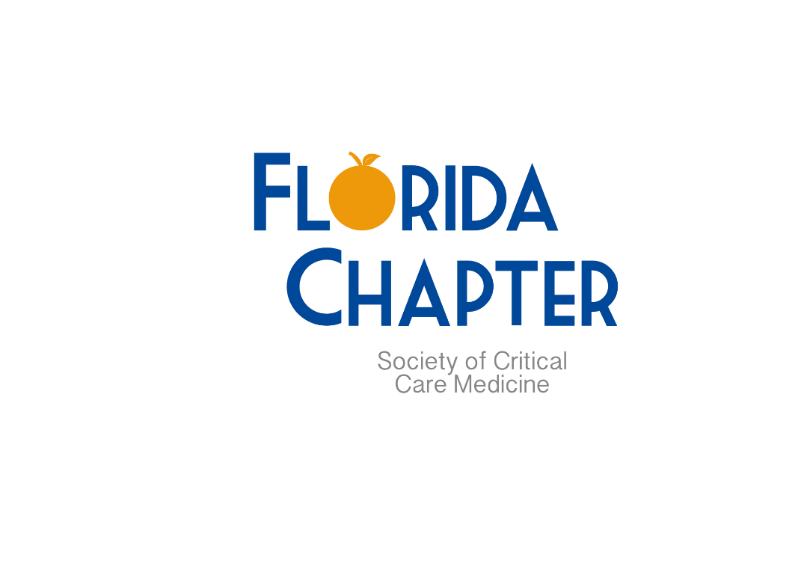 FLSCCM Education Webinar seriesTuesday │ March 14, 2022 │2:00 – 3:00PMInvited Speaker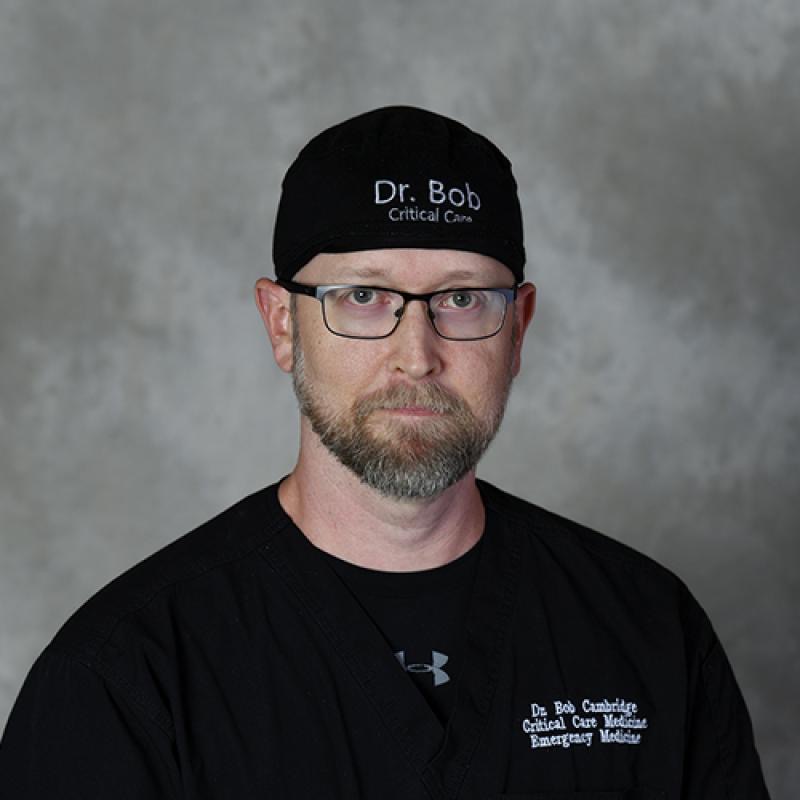 Bob Cambridge, DO, MPH, FCCMProgram Director, Critical Care Fellowship, AdventHealth OrlandoBoard Certified Emergency Medicine and Critical Care MedicineBasics of BioterrorismLink to the meeting:  Join Zoom Meetinghttps://us02web.zoom.us/j/83219400200?pwd=Q1hEWWtpQUgvSFpURWpyRHY2b0xxdz09Meeting ID: 832 1940 0200Passcode: 633570